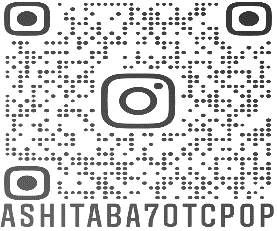 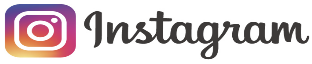 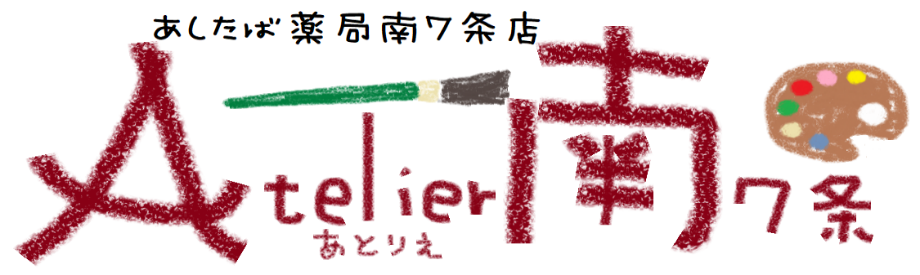 大人のためのミルクプロテイン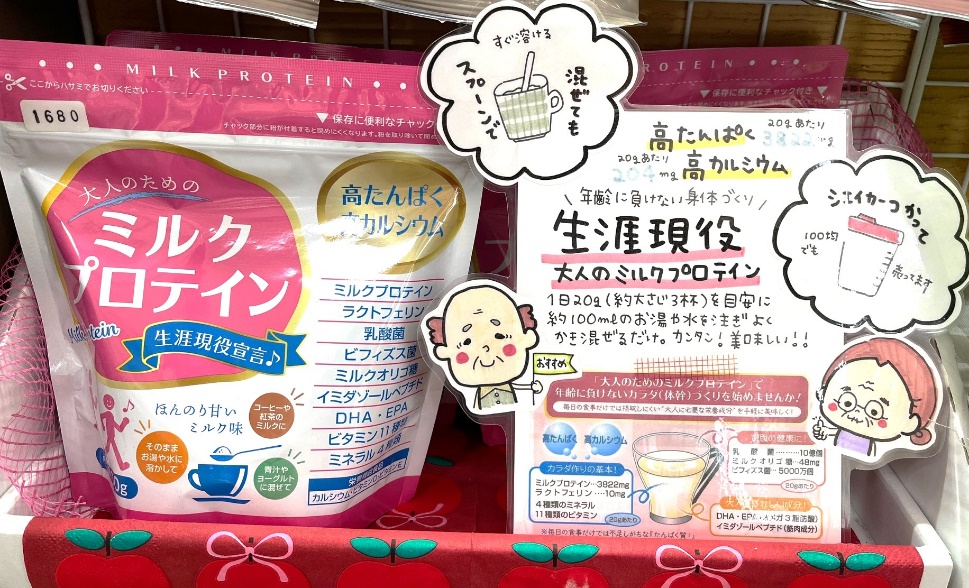 ミルクプロテインは味の良さと、筋肉の合成促進に優れていること。 体内では作り出すことのできない必須アミノ酸がバランス良く含まれています。一日に必要なタンパク質は、18～64歳で男性65g、 女性50gが推奨量。タンパク質50gの目安は、赤身の牛肉約230g、卵8個半程度。一つの食材から全てを摂取しようとしてもなかなか難しい…。バランスよい食事をしていると不足することはないのですが、ダイエットやご高齢による食欲の低下、カップラーメンとおにぎりで食事を済ませるなど、日常生活でもタンパク質不足が潜んでいます。タンパク質不足から肌荒れや筋力低下、疲れやすく免疫力も落ちます。しかし、タンパク質を食事から摂ろうとすると、一緒に炭水化物や脂質も合わさってカロリーオーバーとなる可能性もあります。毎日の食事にミルクプロテインをプラスすることで、手軽に良質なたんぱく質が補えます。コーヒーやヨーグルト、コーンスープやカレー、パンケーキやお好み焼きなど、食事を作るときにも使えます。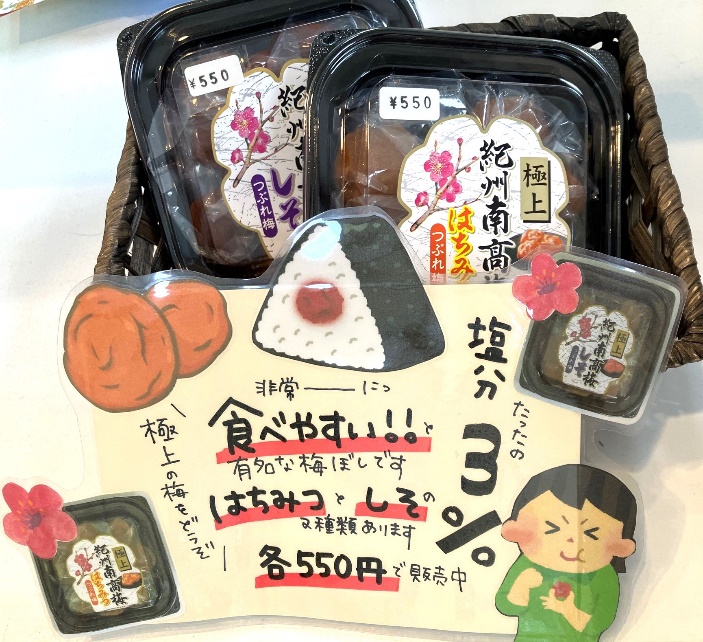 極上　紀州南高梅　しそ・はちみつ国産の紀州南高梅を使った、塩分3%で超減塩の美味しい梅干しです。通常の梅干しは、1個あたり約1g〜2.5gの塩分が含まれていますが、1個あたり塩分量が約0.4gの超減塩の梅干しです。梅干しに含まれるクエン酸が疲労物質である乳酸を分解します。また、ミネラルやポリフェノールなど梅の成分は、昔から健康に良いと言われています。テルモ血糖測定器　取扱いしています。穿刺器具と針を一体化した使い切りタイプの採血器具と、測定器のセット。簡単に血糖値が測定できます。使い方は薬剤師が直接ご説明しますので安心です。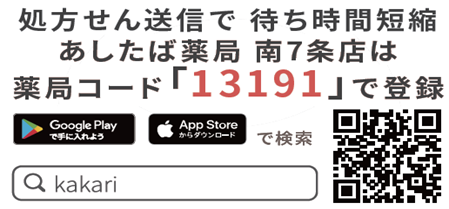 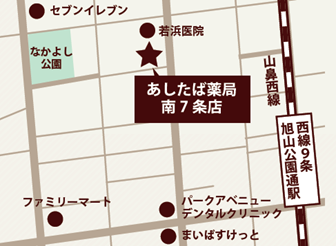 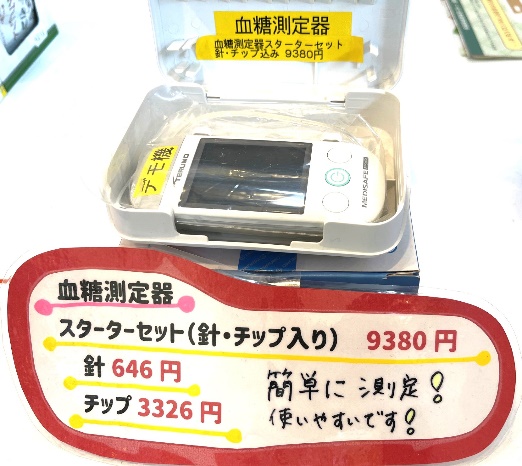 